Промежуточная аттестация по истории, 6 классПояснительная запискаСодержание заданий определяется на основе Федерального государственного образовательного стандарта основного общего образования. Цель -  оценить уровень общеобразовательной подготовки по истории за 6 класс. Работа включает в себя 6 заданий: 1-2 задания с кратким ответом, 3-6 с развернутым ответом. Проверяемые элементы содержания:Образование государства Русь. Первые русские князья 1.2 Русь при князе Владимире Святославиче. Принятие Русью христианства и его значение 1.3 Деятельность Ярослава Мудрого 1.4 Русь при Ярославичах. Деятельность Владимира Мономаха 1.5 Формирование системы земель – самостоятельных государств 1.6 Походы Батыя на Русь 1.7 Ордена крестоносцев и борьба с их экспансией на западных границах Руси. Александр Невский 1.8 Ордынское владычество на Руси. Противостояние Твери и Москвы. Иван Калита1.9 Московское государство при Дмитрии Донском. Куликовская битва. Закрепление первенствующего положения московских князейПроверяемые требования к уровню подготовки:1 Метапредметные1.1 Умение определять понятия, создавать обобщения, устанавливать аналогии, классифицировать, самостоятельно выбирать основания и критерии для классификации;1.2 Умение устанавливать причинно-следственные связи, строить логическое рассуждение, умозаключение (индуктивное, дедуктивное и по аналогии) и делать выводы;1.3 Смысловое чтение;1.4 Умение осознанно использовать речевые средства в соответствии с задачей коммуникации; владение устной и письменной речью, монологической контекстной речью;2     Предметные2.1 Овладение базовыми историческими знаниями, а также представлениями озакономерностях развития человеческого общества в социальной, экономической, политической, научной и культурной сферах;2.2 Умения искать, анализировать, сопоставлять и оценивать содержащуюся в различных источниках информацию о событиях и явлениях прошлого и настоящего;2.3 Способность определять и аргументировать свое отношение к содержащейся в различных источниках информации о событиях и явлениях прошлого и настоящего;2.4 Умение применять исторические знания для осмысления сущности общественных явлений;2.5 Владение опытом историко-культурного, цивилизационного подхода к оценкесоциальных явлений, современных глобальных процессов2.6 Сформированность основ гражданской, этнонациональной, социальной, культурной самоидентификации личности обучающегося.Максимум – 13 баллов 12-13 баллов – «5»7-11 баллов – «4»4-6 баллов – «3»Продолжительность – 40 минут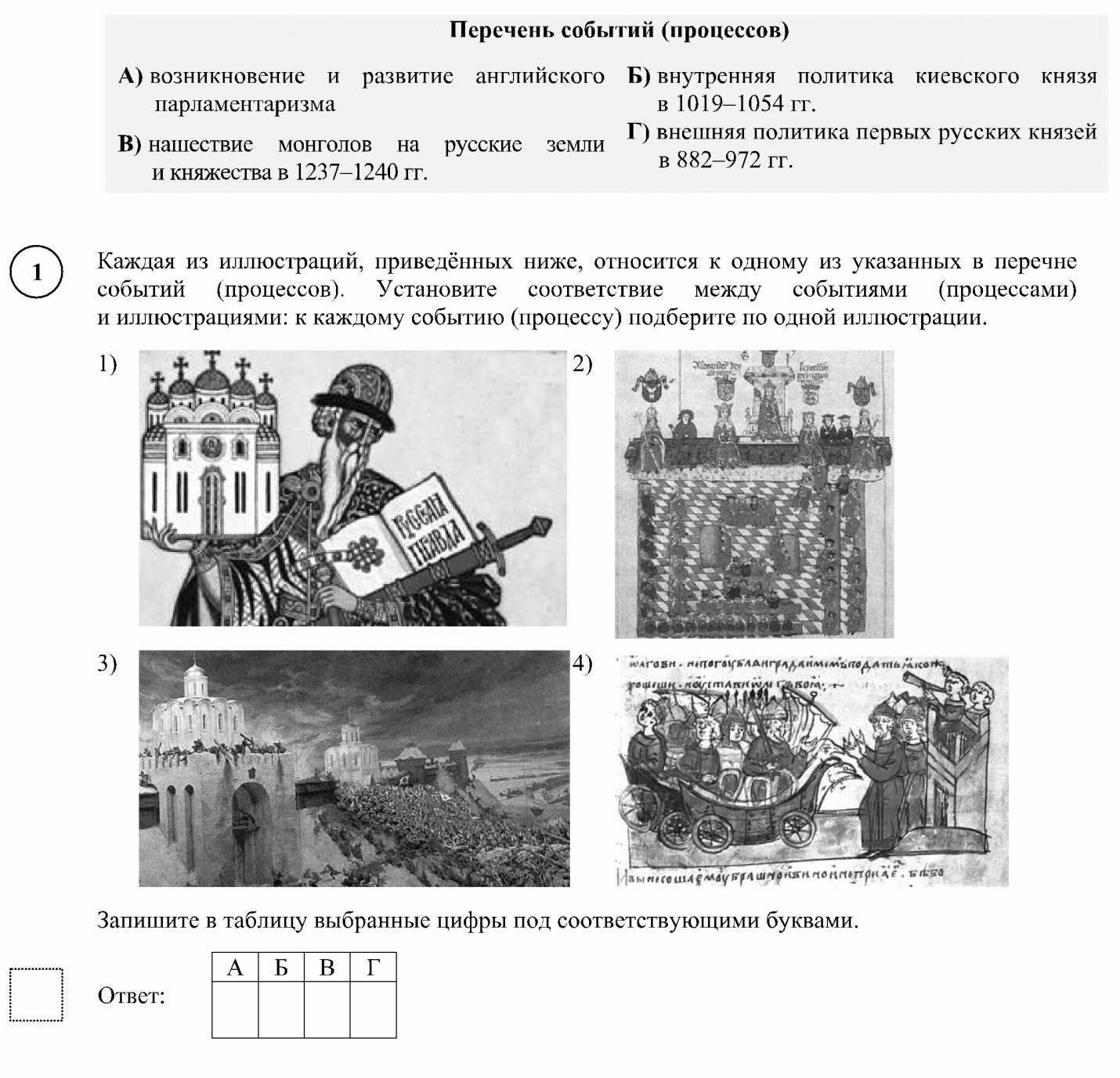 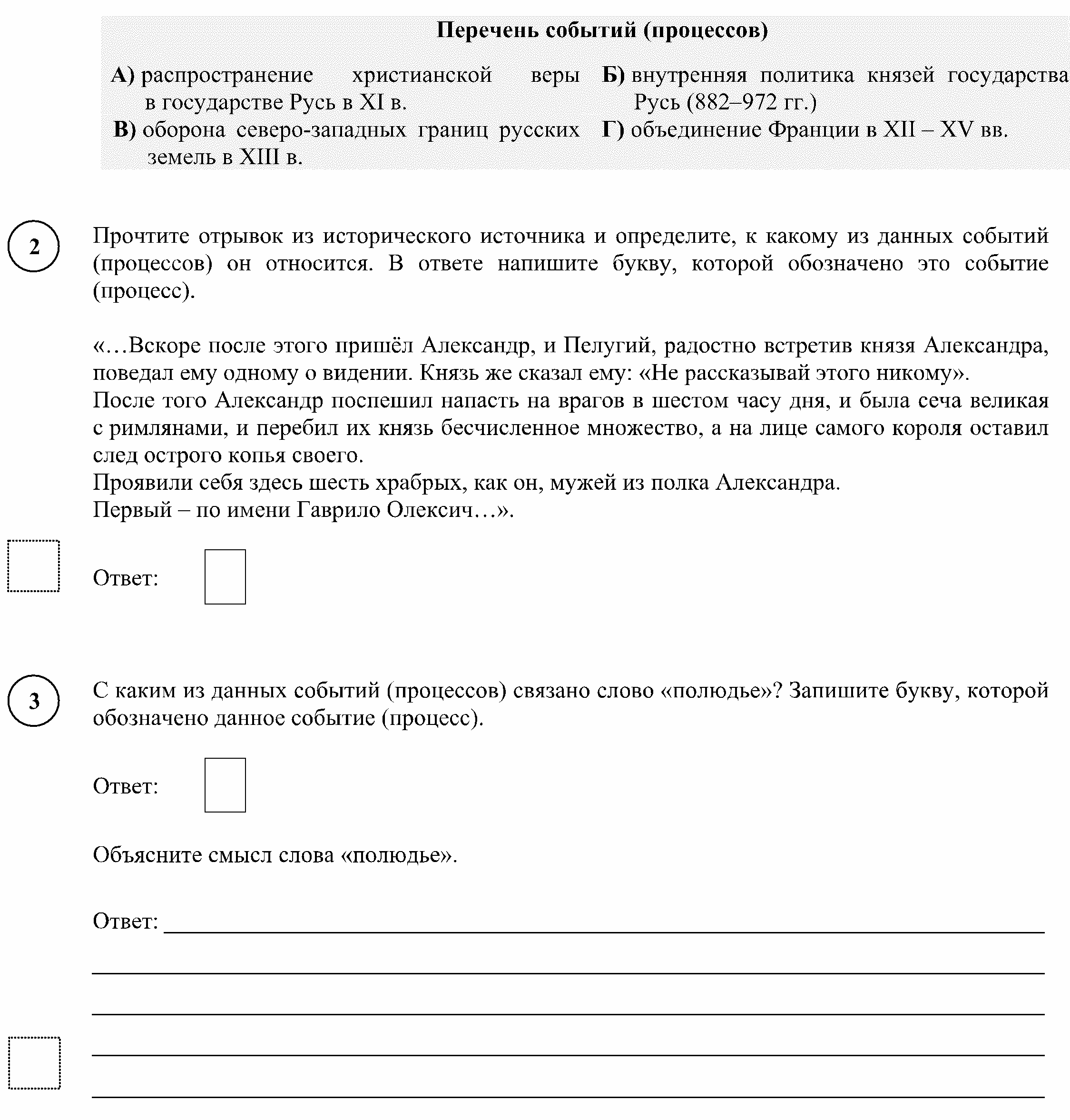 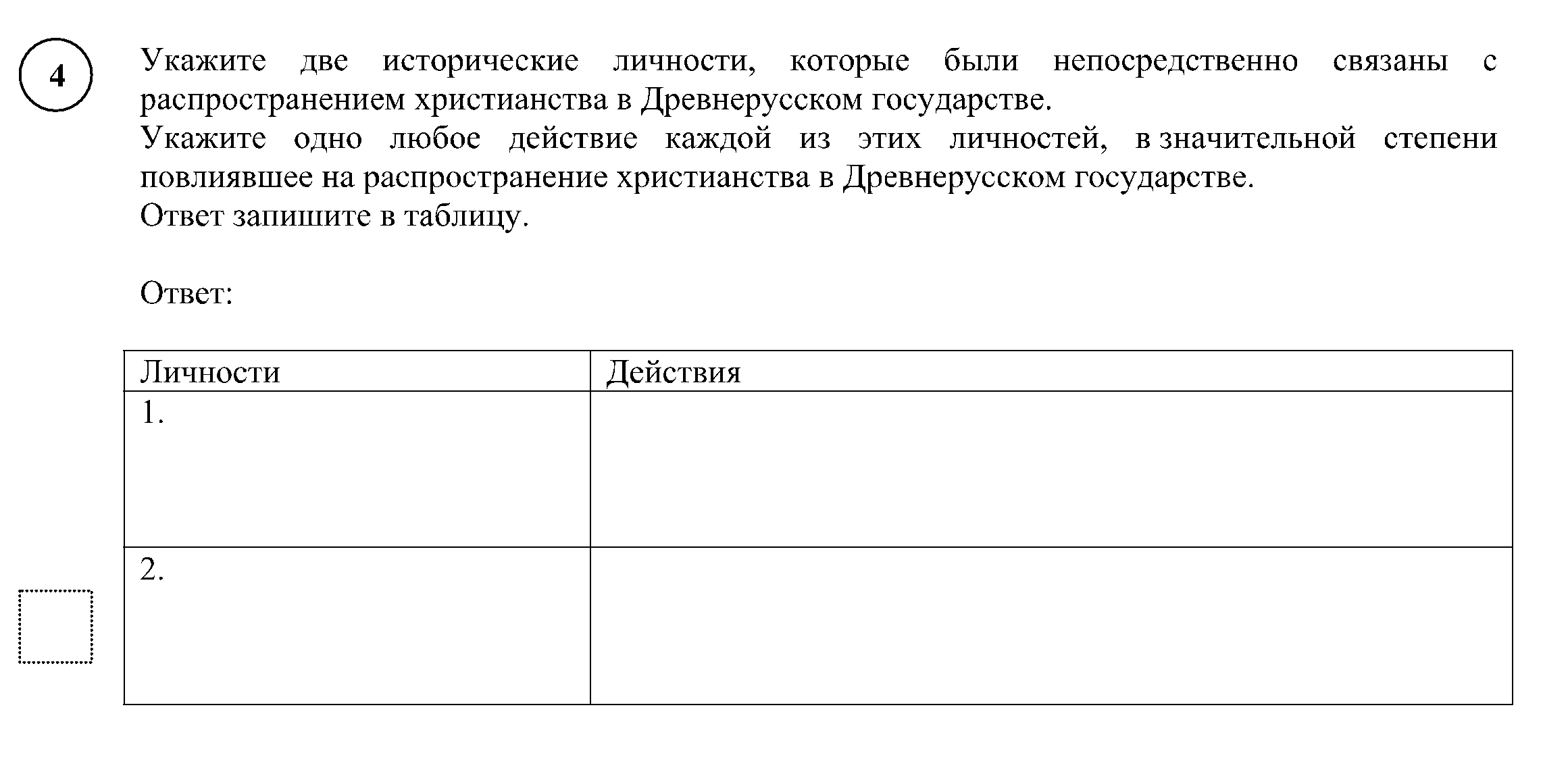 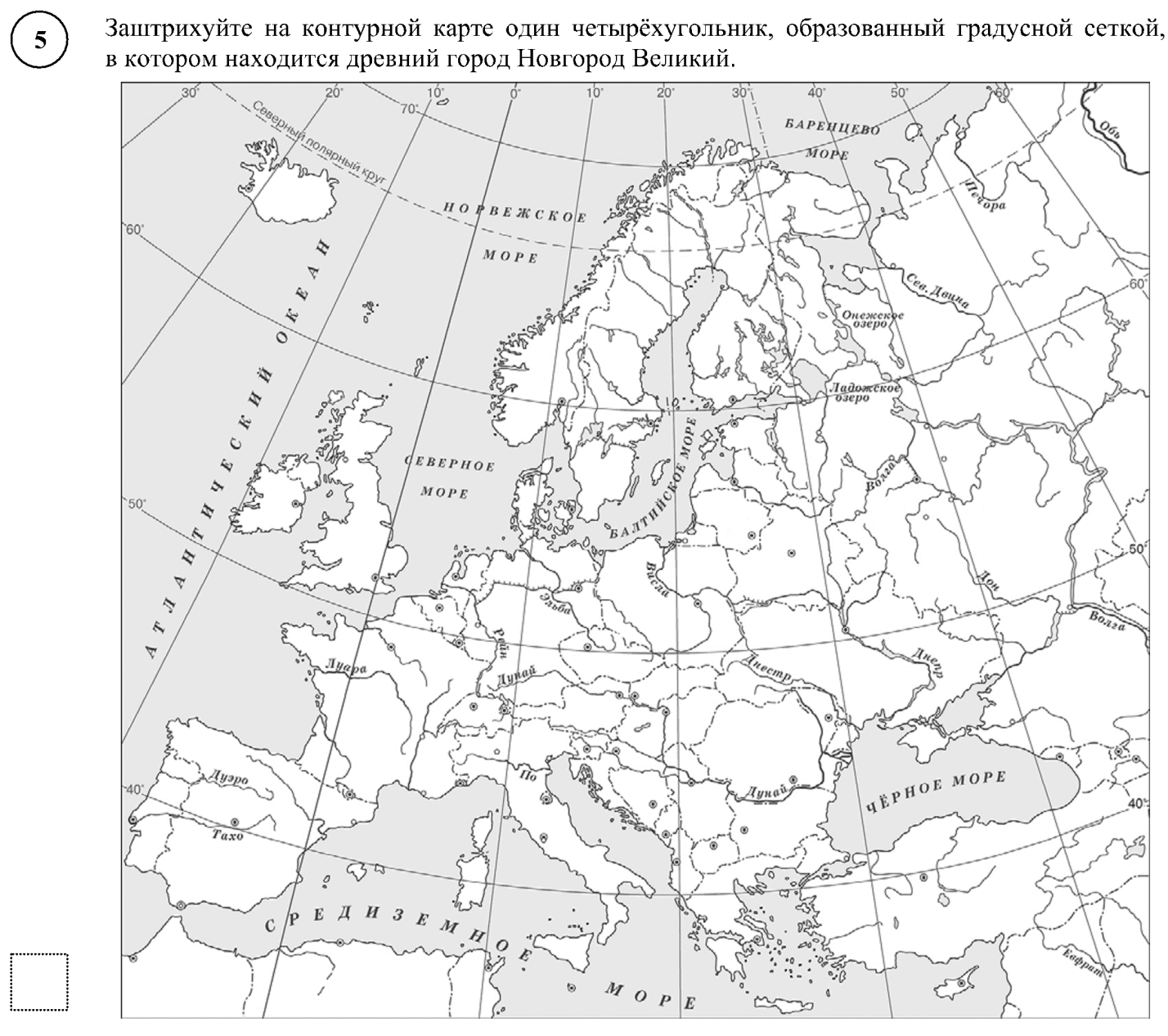 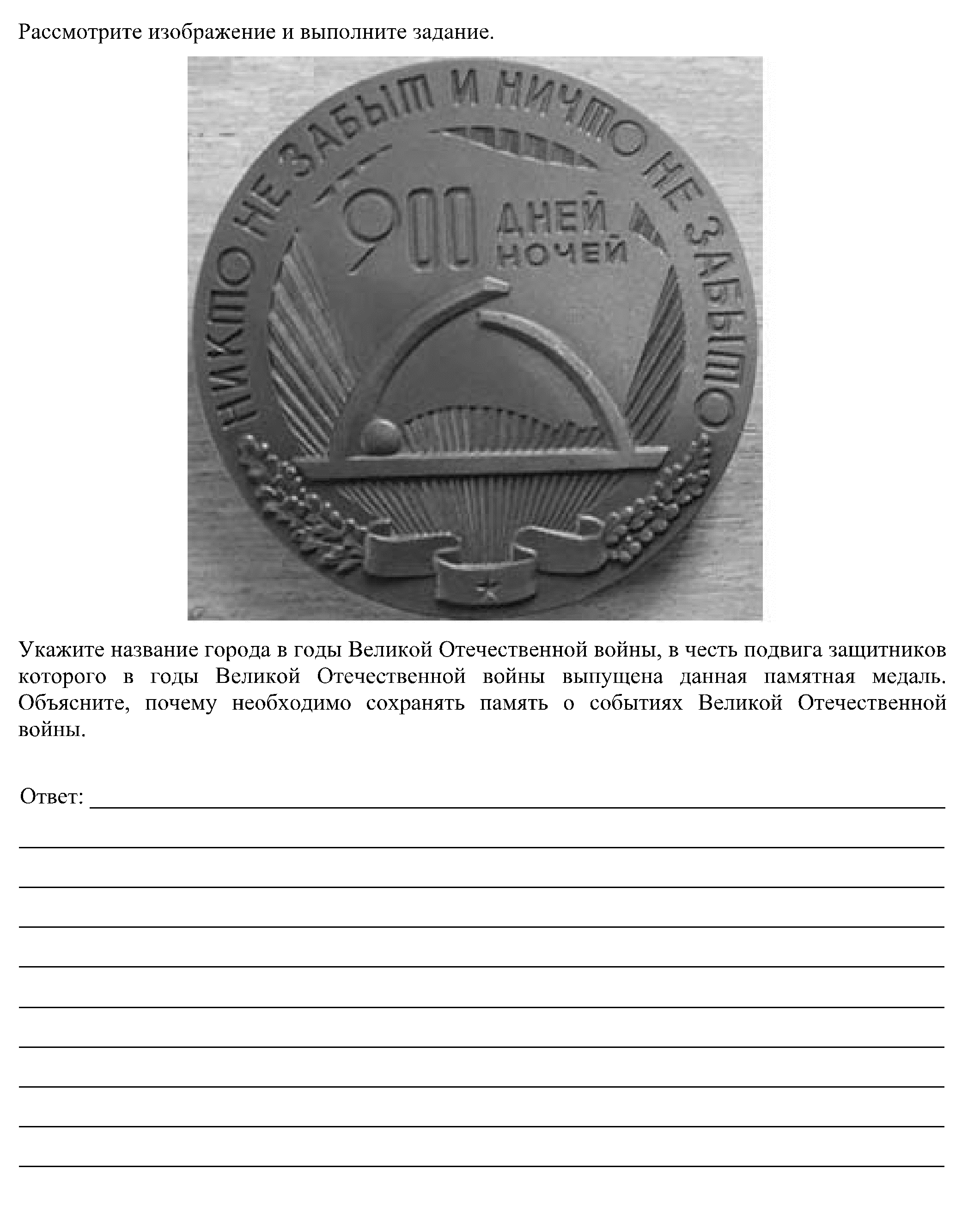 Ответы:Задание № 1.А-2, Б-1,В-3,Г-4Задание № 2.ВЗадание № 3.Б. Полюдье – это ежегодный объезд Киевским князем подвластных земель с целью сбора дани.Задание № 4. Некоторые из вариантов.Владимир 1 Креститель. 988г. принятие христианства. Крещение Киевлян.Княгиня Ольга. Побывав с посольством в Византии первая приняла крещение из Киевских правителей.Ярослав Мудрый. Распространение христианства по землям Киевской Руси. Строительство храмов и соборов. Распространение книг религиозного характера. Организация православной церкви.Задание № 5.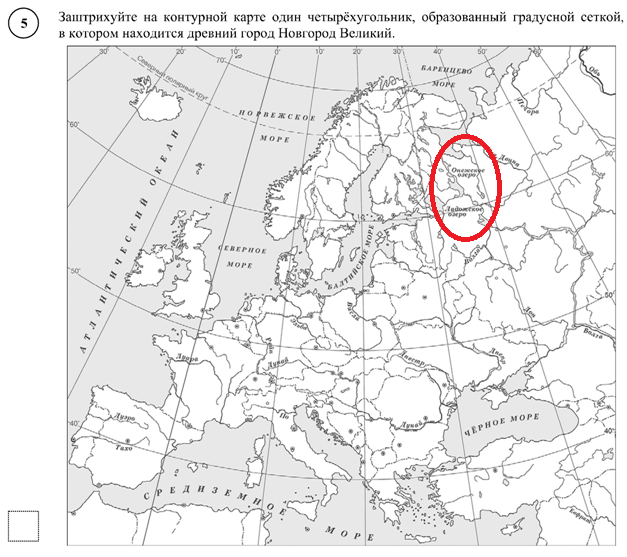 Задание № 6.Город Ленинграда.  Блокада Ленинграда 1941-1944гг. Далее оцениваются рассуждения учащихся. 